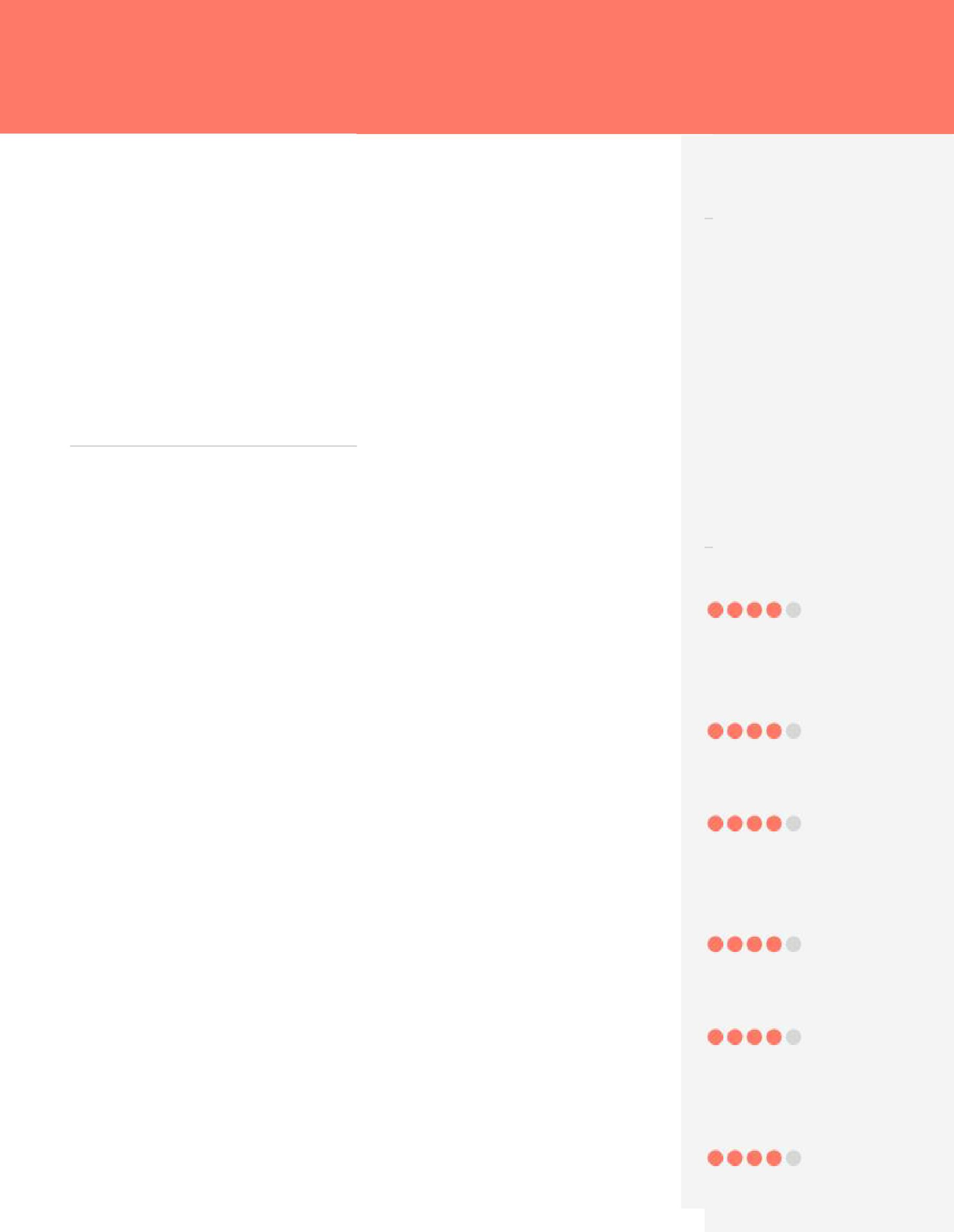 Sameh IT Support EngineerComputer Science BSc and CCN A certified with more than 10 years’ experience in Technical support ,widows 7 ,10 ,win server (2008,2012) Proven ability to create and deliver solutions tied to business growth, organizational development and Systems Optimization . Excellent reputation for resolving problems, improving customer satisfaction, and driving overall operational improvements. Consistently saved costs while increasing profits.Work HistoryP ersonal InfoA ddressA bu Dhabi-mail sameh-393800@2freemail.com Skills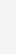 Windows PlatformsV ery GoodD esigning Wire and WirelessN etworksV ery GoodM S OfficeV ery GoodS Windows [7 10 2008 2012 2016 server]V ery GoodA ctive Directory DNS DHCPV ery GoodWire and Wireless LAN N etwork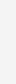 V ery GoodEducation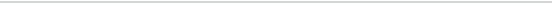 2013-04 -	CCNAProjects*Project : Archivi ng System for Ministry of Planning Land Departmen t- Sudan Date/Period : 20 10/18 monthsResponsibility: Ad ministrating and Supervising ofArchiving SystemTechnologies : SQQL server , VBStandards : TCP/IP, Microsoft*Project : Design ,Implementing of LAN for 7 buildings for Mini stry of Planning Land Department-SudanDate/Period : 20 08/12 months Responsibility : A dministrating of installing all network points , s witches , racks, Installing and testing of network hardware, Installing and configuring network software(client and server) Technologies : Cisco , Microsoft Tools : Infilink, Mic rosoftStandards : TCP/IP, 802.11x, 802.3x, MicrosoftM aintenance PCs , Printers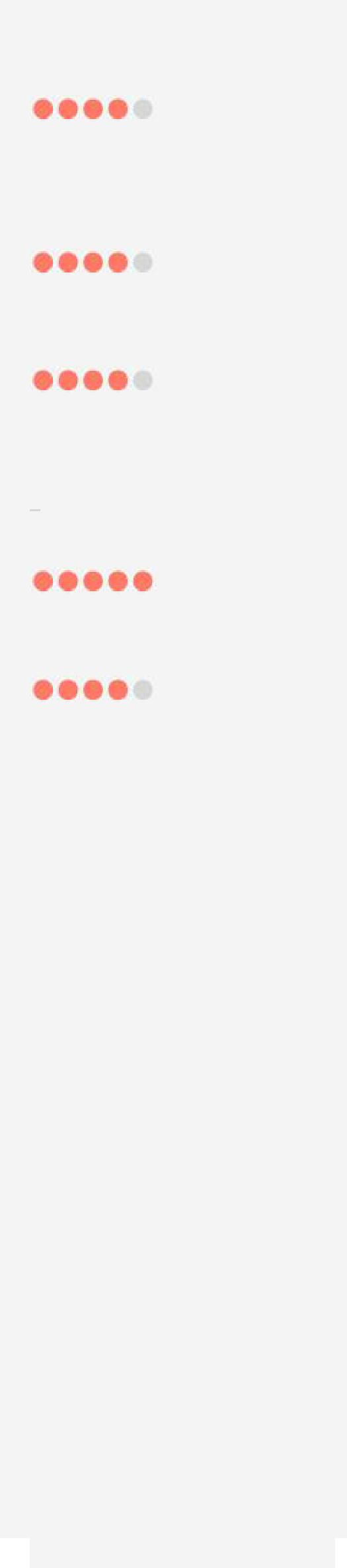 V ery Goodracle Developer [ Analysis a nd Design ]V ery Goodracle DBA 9i , 10g V ery GoodL anguagesrabic N ative English Superior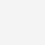 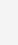 2006-11 -   IT Support Engine er2006-11 -   IT Support Engine erCurrentKhartoumKhartoum-Technical support (PC’s, printers),(software, hardware).-Repair and recover ( hardware , software) failures.-Designing and imple menting and troubleshooting ofComplete network infrastructure-Collaborated with v endors to locate replacementcomponents and res olve advanced problems.-Configured hardware, devices and software to set upwork stations for employees.-Performed root cause analysis and generaltroubleshooting.-Removed and replaced malfunctioning componentsto correct hardware problems.-Removed malware, ransomware and other threatsfrom laptops and de sktop systems.-Broke down and eva luated user problems using testscripts, personal expe rtise and probing questions.1999-04 -Bachelor of Computer Science2004-04University of Scie nce And Technology - Khartoum -University of Scie nce And Technology - Khartoum -Sudan2013-04Institute of Statistics - Cairo - EgyptInstitute of Statistics - Cairo - Egypt